МОУ СОШ №6 г. Маркса структурное подразделение МДОУ – д/с №16 г. МарксаАппликация коллективная «Отважные полярники» в подготовительной группеВыполнила: воспитатель Похидняк Анна Геннадиевна.г. Маркс 2024Аппликация коллективная «Отважные полярники» в подготовительной группе.Задачи:-продолжать учить создавать образ человека в аппликативной технике;-расширить возможности использования симметричной, ленточной аппликации;-вызвать интерес  к отражению в коллективной композиции представлений об отважных людях и связанных с ними событиях (освоению Антарктиды);-развивать навыки сотрудничества в коллективном творчестве;-воспитывать уважение к людям героических профессий.Предварительная работа. Беседа об Антарктиде. Освоение техники симметричной и ленточной аппликации. Подготовка основы для коллективной композиции «Отважные полярники» (лист бумаги большого формата голубого цвета).Материалы, инструменты, оборудование. Бумага белая или цветная, салфетки бумажные белого цвет, ножницы, клей, цветные карандаши , фломастеры. Основа для коллективной композиции.Ход занятия: Я, ты, он, она, вместе дружная семья.Звучит музыка «Где-то на белом свете».Сегодня мы с вами продолжим знакомство с Антарктидой, которая находится на Южном полюсе.  Сегодня  утром когда я собиралась на работу по радио услышала сообщение о том,  что в Антарктиду отправилась экспедиция учёных.Кто   работает в Антаркдиде? (полярники) Правильно! Ребята, полярники работают в Антарктиде.Антарктида, Антарктида,Холодна ты даже с виду.Ты на глобусе цветном,Ледяным лежишь пятном.Где находится Антарктида? (Антарктида находится на Южном полюсе). Мне стало очень интересно  и я нашла в интернете интересную статью про них, и фотографии полярников этой  экспедиции ,которые я распечатала для вас .(Показываю фотографии)Воспитатель: Как вы думаете, какие качества должны быть у полярников. Ведь они живут и работают в таких не простых условиях? (полярники должны быть умными, быстрыми, сильными, ловкими, отважными, выносливыми, смелыми, внимательными, наблюдательными, спортивными). Правильно, благодаря этим смелым людям – полярникам, мы знаем о погоде, о животных, о птицах, живущих в Антарктиде.А вы хотите быть полярниками? (ответы детей). Представьте, что вы полярники отважные, находитесь на Севере.Физкультминутка:Здесь всюду холод, лед и тень, дети обнимают себя за плечи
Полгода — ночь, закрывают глаза ладонями
Полгода — день. Выпрямляются, поднимают руки вверх
Из льда здесь люди строят дом, Соединяют руки над головой — «крыша»
И океан покрыт весь льдом. Разводят руки в стороны
Зверей ты здесь почти не встретишь. Ставят ладонь козырьком над глазами
И птиц ты в небе не заметишь. Делают махи руками
Лишь мишка, белый, словно иней, Подражают походке медведя
Хозяин ледяной пустыни. Руки на поясе, стоят смирно.Я предлагаю сейчас составить коллективную панораму «Отважные полярники».  Сделать общее фото и отправить его нашим героям. Я думаю им будет очень приятно, что наши ребята знают о такой смелой профессии и некоторые хотели бы ими стать.Поддержим наших ребят!-В Антарктиде невыносимо холодно, поэтому полярники одеты в очень тёплые комбинезоны. Снег и лёд слепит глаза так, что невозможно смотреть, глаза начинают болеть. Поэтому все полярники ходят в тёплых очках. Они несут рюкзаки с самыми необходимыми вещами.Это океан по которому плывёт ледокол( показываю основу для композиции) . По курсу Антарктида!-Ребята, как можно вырезать фигурки человечков?Вспоминаем способы аппликации симметричной и ленточной.Показываю одну фигурку, вырезанную симметричным способом, и цепочку –ленточным.Демонстрирую способ сложения и обращаю внимание на некоторые моменты ( пропорции фигурок, необходимость сложения «перемычек»- связующих элементов в ленточной аппликации).Пальчиковая игра:Этот пальчик- маленький,(массируем мизинчик)Этот пальчик- слабенький,(безымянный)Этот пальчик- длинненький,Этот пальчик –сильненький,(указательный)Этот пальчик- большачок (большой)А все вместе-кулачок ( сжимаем кулачки)Дети выбирают бумагу и  способ, вырезают фигурки человечков, дополняют графическими или аппликативными элементами и составляют коллективную панораму «Отважные полярники».Прощанье»А теперь мы улыбнемся,Дружно за руки возьмемся.И друг другу на прощаньеМы подарим пожелание –Знания ищи всегдаУмным станешь ты тогда!«Спасибо за приятное занятие».Список использованной литературы.Л.А. Парамонова «Развивающие занятия с детьми 6-7 лет» стр 536.Малик О.А. Занятия по аппликации: развиваем самостоятельность дошкольников.- М.: ТЦ Сфера, 2009.  Художественно–эстетическое развитие дошкольников. Интегрированные занятия: музыка, рисование, литература, развитие речи.» (сост. Е.П. Климова) – Волгоград: Учитель, 2005. https://pionersolnishko.ucoz.ru/news/otvazhnye_poljarniki/2019-01-24-459.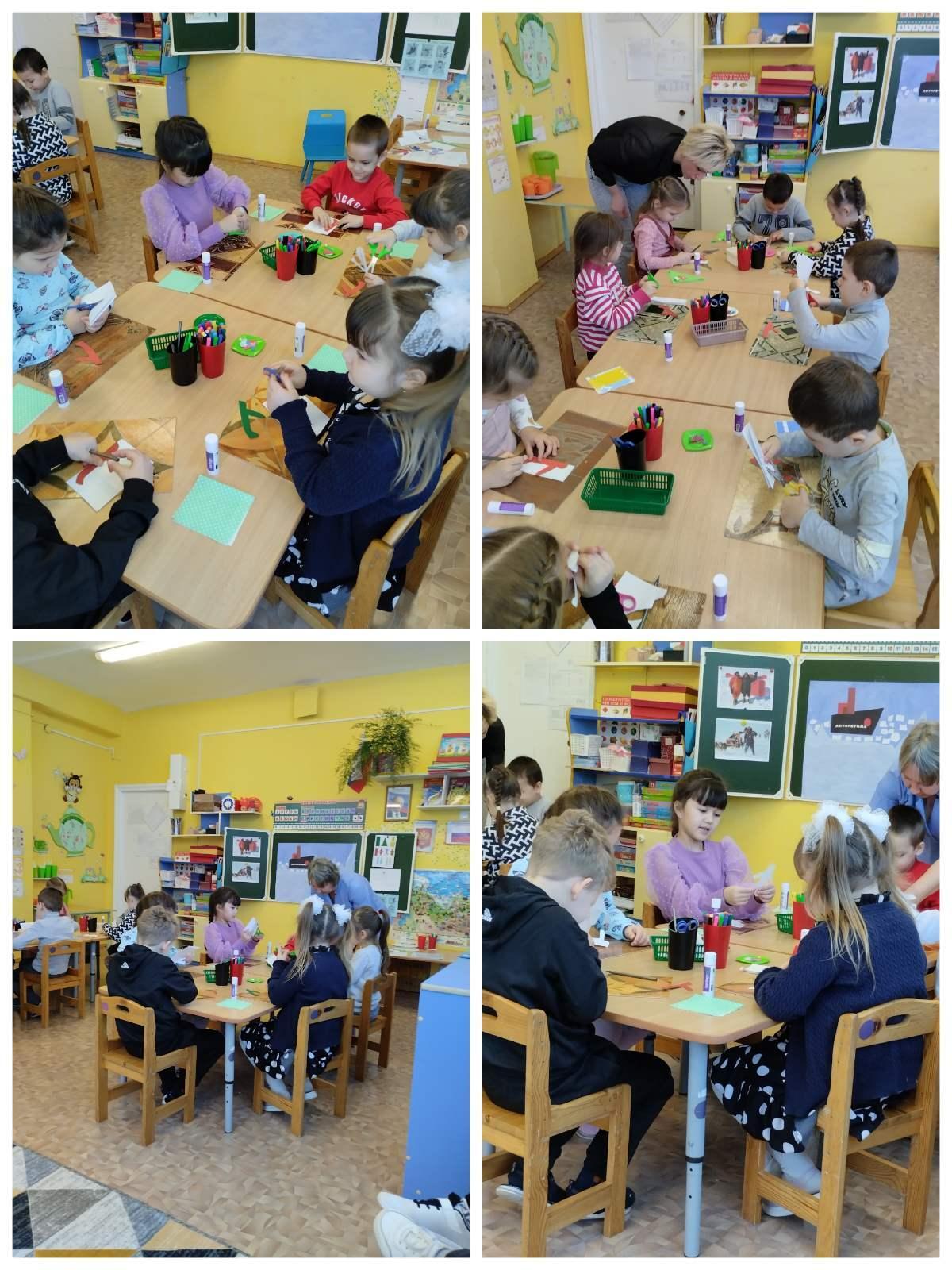 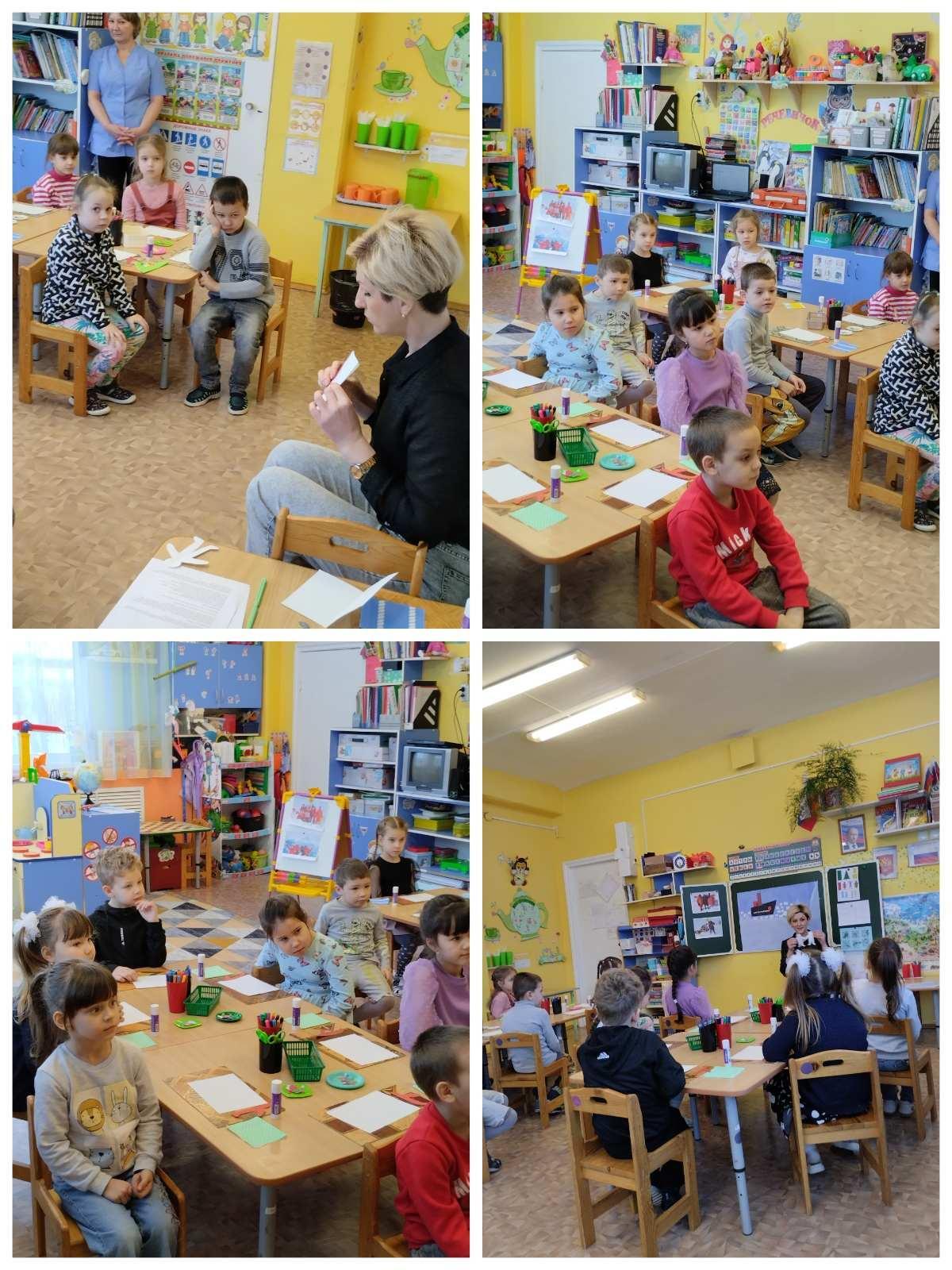 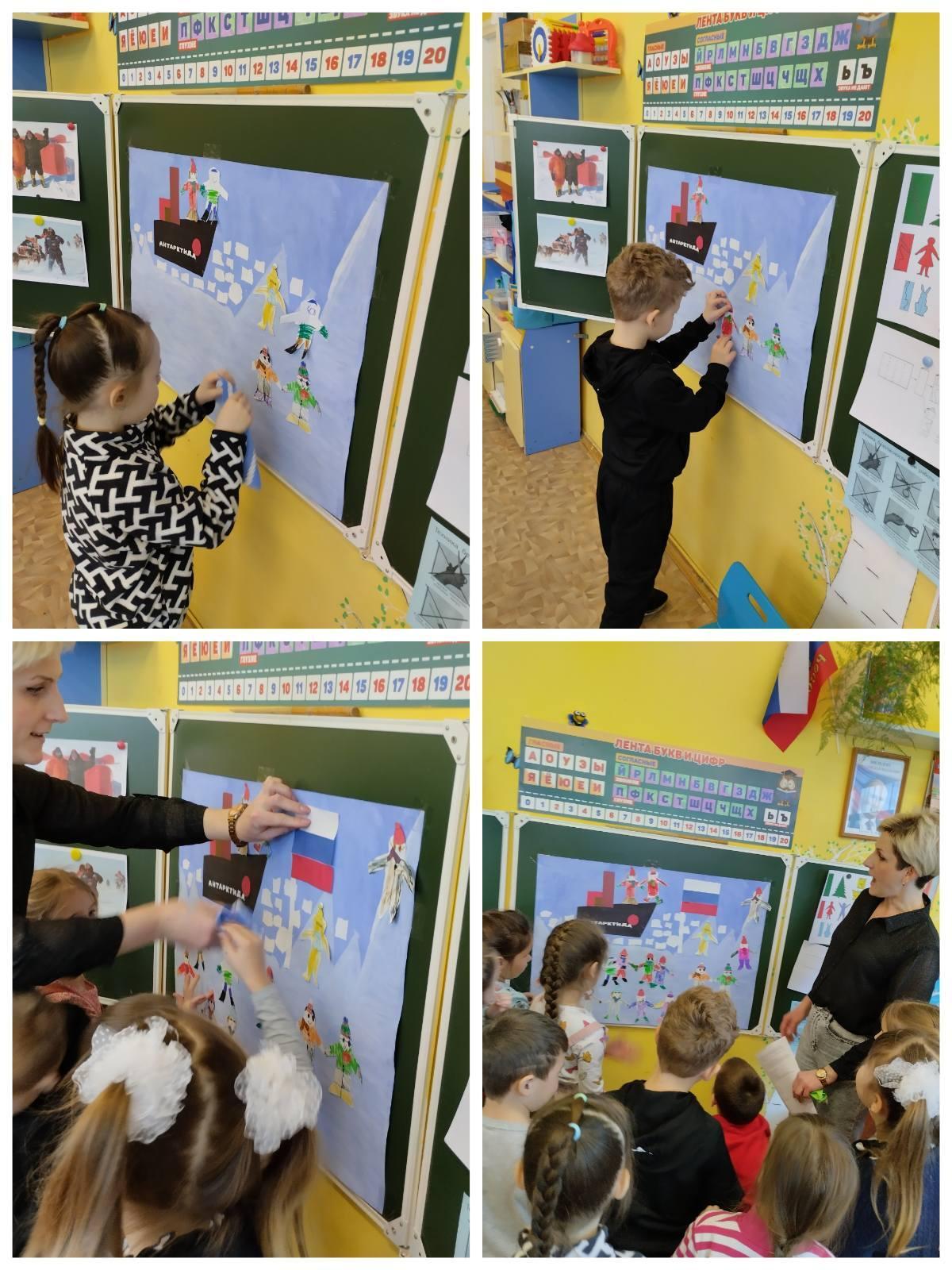 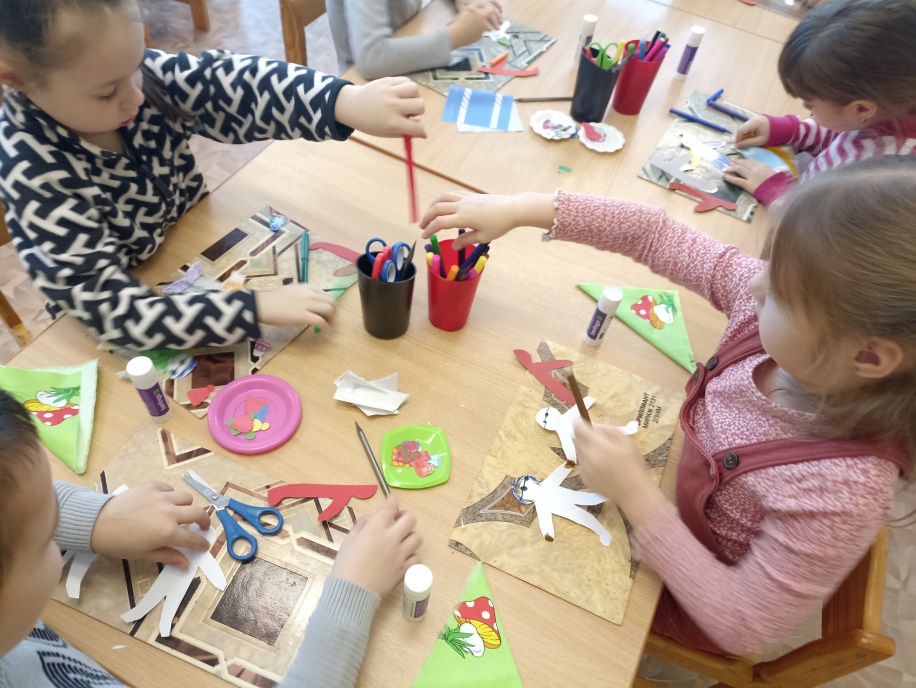 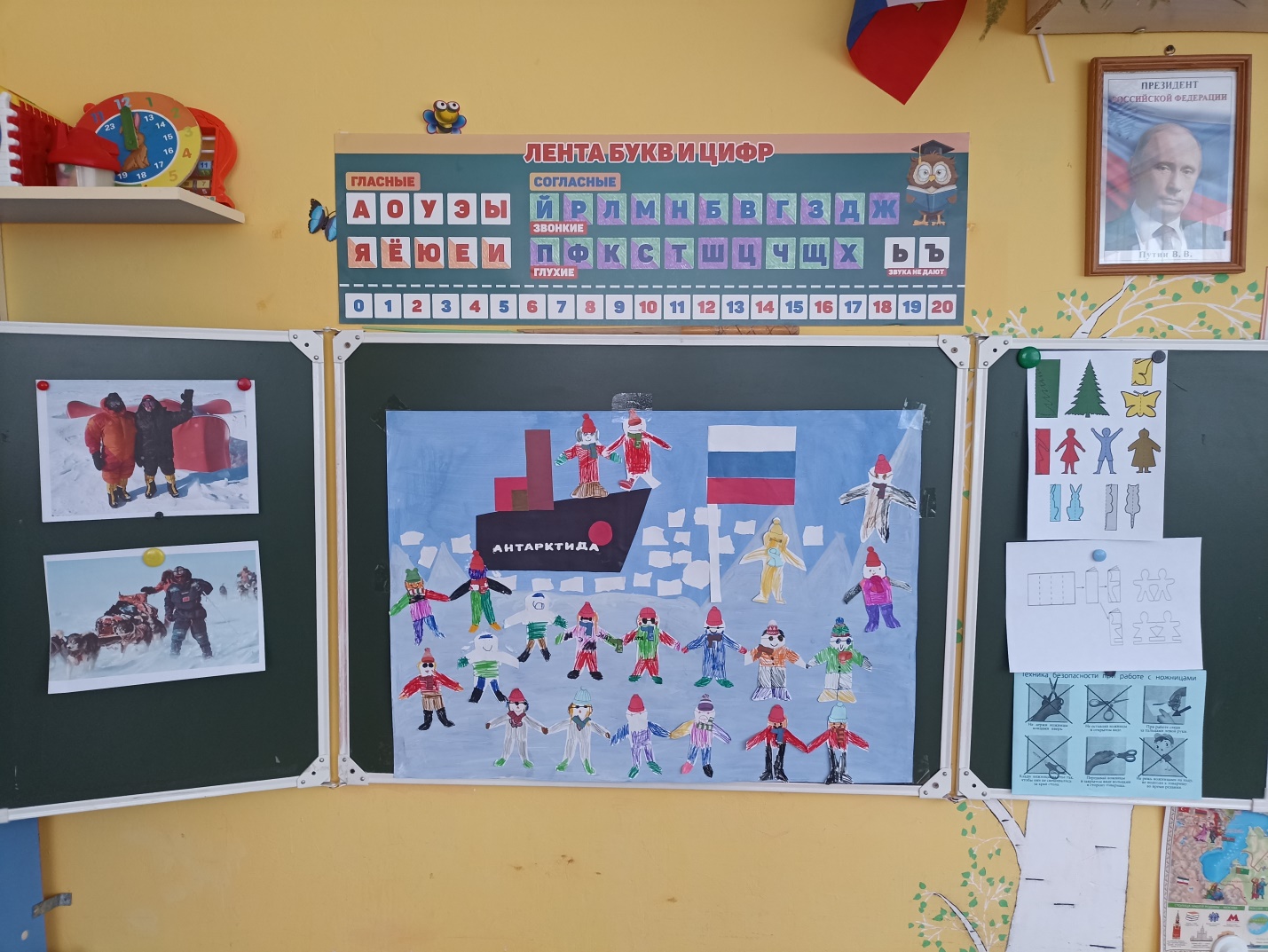 